МИНИСТЕРСТВО ЗДРАВООХРАНЕНИЯ АЗЕРБАЙДЖАНСКОЙ РЕСПУБЛИКИАЗЕРБАЙДЖАНСКИЙ МЕДИЦИНСКИЙ УНИВЕРСИТЕТФАРМАЦЕВТИЧЕСКИЙ ФАКУЛЬТЕТ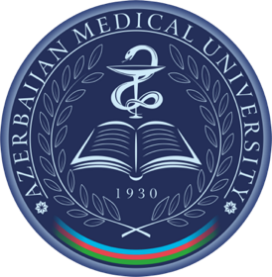 Код  предмета: İF-20Фармакогнозия 3 СилабусI семестр, 2023-24-ый учебный год
Təhsil pilləsi: Базовое высшее медицинское образование İxtisasın adı: ФармацияTədris edilən fənnin növü: Обязательный AKTS: 5 kreditVersiya: 2004/10/24Müraciət tarixi: il/ay/gün (müraciətə (ərizəyə) baxış müddəti 2 ay təşkil edir)Təsdiq tarixi: il/ay/günTəsdiq edilmiş dərs proqramını əvəz edir: 2016/03/17Qərar və təsdiqBu fənn proqramı --.--.2023 -cü il tarixində hazırlanmışdır. Fənn proqramı müvafiq Fakültə və İnnovasiya və keyfiyyətin idarə olunması şöbəsinin rəhbərləri tərəfindən yoxlanılmışdır. Proqram -- _____ 2023-cü il tarixində təsdiq edilmişdir. Qeydiyyat nömrəsi:  Bu nömrə İnnovasiya və keyfiyyətin idarə olunması şöbəsi tərəfindən veriləcək təsdiq nömrəsidir. Qeydiyyat nömrəsi fənnin koduna və verilmə tarixinə əsasən formalaşır. Məsələn: İxtisasın kodu, fənnin kodu və təsdiq tarixi. Язык преподавания: русскийПреподаватели предмета:Исаев Джаваншир Иса оглы, профессор, заведующий кафедрой, , isayev.cavanshir@amu.edu.az, режим работы: 830-1615, контактная форма:  электронная почта, время ответа I день: 1000-1400, III день: 1000-1200, IV день: 1000-1400, V день: 1000-1400Мамедова Наргиз Хабиб кызы, доцент, nmemmedova@amu.edu.az,  режим работы: 8.30-16.15, контактная форма:  электронная почта, время ответа V день: 830-1600 Алиева Сабина Шахмардан кызы, доцент, seliyeva5@amu.edu.az , режим работы: 8.30-16.15, контактная форма:  электронная почта, время ответа I день: 1000-1200, III день: 830-1230, IV день: 830-1030Алиева Санам Эльдар кызы, доцент,  seliyeva7@amu.edu.az, режим работы: 8.30-16.15, контактная форма:  электронная почта, время ответа I день: 1230-1400, III день: 1230-1400, V день: 1000-1200Мустафаева Хураман Ниязи кызы, старший преподаватель, xmustafayeva1@amu.edu.az , режим работы: 8.30-16.15, контактная форма:  электронная почта, время ответа I день: 830-1230, IV день: 1000-1400Керимли Эльвин Гаджи оглы, ekerimli@amu.edu.az, режим работы: 8.30-16.15, контактная форма:  электронная почта, время ответа II день: 1400-1600 Шукюрова Айтен Садик кызы, asukurova@amu.edu.az , режим работы: 8.30-16.15, контактная форма:  электронная почта, время ответа I день: 1030-1230, II день: 1030-1230, V день: 1230-1430 Бабаева Нармин Таяр кызы, nbabayeva@amu.edu.az, режим работы: 8.30-16.15, контактная форма:  электронная почта, время ответа I день: 1000-1200 III день: 1000-1200, V день: 1230-1400Сафарова Нилуфар Мубариз кызы, nsafarova@amu.edu.az, режим работы: 8.30-16.15, контактная форма, электронная почта. время ответа I день: 1030-1230, II день: 1030-1230Ассистент преподавателя: Османова Разия Мубариз кызы, старший препараторЦель предмета: Изучение лекарственных растений: классификация биологически активных веществ, физико-химические свойства, способы получения, распространение в растительном мире, в том числе в Азербайджане. Будущие фармацевты должны формировать знания о внешнем виде лекарственного растения, его морфологических отличиях от аналогичных видов и других растений, экологических характеристиках, сырьевой базе, а также сырье животного и минерального происхождения.           Результаты обучения предмета:1. Умеет определять фармакопейные показатели лекарственного растительного сырья, осуществляет приемку лекарственного растительного сырья и может оформить на него сертификат.2. Умеет ставить небольшие научные задачи и реализовывать их экспериментально, умеет работать со статистической обработкой результатов, полученных в результате фармакогностического анализа и  работать с источниками научной литературы.3. Знает особенности сырьевой базы лекарственных растений, планирование, эффективное использование и меры по охране  лекарственного растительного сырья, методы определения его сырьевых запасов.4. Умеет самостоятельно оценивать качество представленного лекарственного растительного сырья с использованием различных фармакогностических методов анализа.Содержание предмета: Методы фармакогностического анализа, лекарственные растения, классификация биологически активных веществ, физико-химические свойства, способы получения, их качественное и количественное определение, распространение в растительном мире, внешний вид лекарственных растений, химический состав, морфологические отличия от аналогичных видов и других растений, экологические характеристики, формирует знания о сырьевой базе и обучает знаниям и навыкам о сферах применения лекарственных растений. Для преподавания предмета «Фармакогнозия» следует преподавать предметы Фармакогнозия 2. Так как для качественного определении лекарственных растений важно знать различные диагностические признаки их морфологического и анатомического строения. Знания, полученные студентами при преподавании предмета Фармакогнозия 3, важны при преподавании предмета Фармакогнозия 4. Фармацевты государственных и частных аптек, научно-исследовательских институтов, различных отраслей фармацевтической  и косметической промышленности, предприятий оптовой и розничной торговли фармацевтическими препаратами, соответствующих государственных и частных органов фармацевтического регулирования, соответствующих структур фитосанитарных служб, фармацевтических лабораторий, центров клеток и стволовых клеток, радиофармацевтические лаборатории, лаборатории допинг-контроля, лаборатории таможенного контроля, лаборатории безопасности пищевых продуктов, лаборатории по выявлению загрязнений окружающей среды, лаборатории анализа наркотических и психотропных химических веществ и их прекурсоров, соответствующие подразделения медицинских экспертных центров. Выпускники, получившие степень бакалавра фармации, могут продолжить образование на уровне магистра по различным специальностям. Знания и навыки приобретенные во время обучения, являются предпосылками для того, чтобы выпускники могли самостоятельно продолжать обучение на протяжении всей жизни.Формат преподавания предметаОчнаяTədris və öyrənmə metodlarımühazirə, seminarlartəqdimatlar və müzakirələrmüstəqil iş/araşdırma video- və audio mühazirələr;laborator işlər;tapşırıq-əsaslı öyrənmə (task-based learning);problem-əsaslı öyrənmə (problem based learning)hadisə-əsaslı öyrənmə (case-based learning)dəyirmi masa (round table)Qiymətlərin dəyərləndirilməsi2 layihə əsaslı qiymətləndirmə Каждая работа оценивется в 5 балловYazılma formasıMəlumatların aktuallığı və keyfiyyəti. Seçdiyiniz ölkədə/regionda səhiyyə və sağlamlıqla bağlı inkişaf/vəziyyət sahəsində situasiyanı təsvir etmək üçün təqdim etdiyiniz məlumatların maksimum aktual, tam və dəqiq olduğundan əmin olun. Verilənləri diqqətlə seçin, verilənləri dəqiq təsvir edin və mətndə onlara istinad edin. Seçiminizi əsaslandırın və bunun vacib olduğunu necə başa düşdüyünüzü göstərin.Analiz və əsaslandırma. Seçdiyiniz ölkədə/regionda sağlamlıqla bağlı situasiyanın analizinin keyfiyyəti necədir? Sağlamlığa/problemə təsir göstərən geniş spektrli amillərdən istifadə edin, habelə, yerli və qlobal təsirləri nəzərə alın. Oxuduqlarınızın təsvirindən kənara çıxan yaradıcı və analitik düşüncə tərzi nümayiş etdirin.Ədəbiyyatın tədqiqi və istifadəsi. Qiymətləndirmənin əsasını təşkil edən nəşr olunan ədəbiyyat nə dərəcədə keyfiyyətli və lazımı qaydadadır? Hansı məhdudlaşdırıcı amillərlə qarşılaşdınız? Mövcud məlumatlardan, nəzəriyyədən və digər mütəxəssislərin fikirlərindən istifadə edin. Əsas anlayışları aydın şəkildə təsvir edin. Fənn üçün təqdim olunmuş ədəbiyyatdan kənara çıxın. Mövzunuza aid lazım olan bütün termin və anlayışlardan düzgün istifadə edin.İşin strukturu və təqdimatı. İşi məntiqi qaydada izah edin və akademik yazı üçün uyğun olan aydın Azərbaycan/ingilis/rus dilində yazın. Bu struktura riayət edin: Giriş; Əsas fikir/əsas məna; Metodlar (əgər varsa); Tənqidi iradlar/tənqidi analiz; Nəticə; Yekun.  İstinadlar. İşinizə lazımi və yüksək dürüstlüyə malik istinadların olduğundan əmin olun (istər resenziyalı jurnal, istərsə də digər yazılı və ya onlayn mənbələr olsun). "Ağ" və "boz" ədəbiyyatdan istifadə edin. Sitat gətirdikdə, APA və ya Vancouver üslubundan istifadə edin (birbaşa saytdakı mətnə istinad olacaq və orada hər iki metodun təsviri veriləcək).                         1 Основные темы проекта1. Терпеноиды – физические и химические свойства, классификация, распространение в растительном мире, использование в медицинской практике.2. Эфирные масла – физико-химические свойства, классификация, распространение в растительном мире, использование в медицинской практике. Лекарственные растения, содержащие эфирные масла, ботанические свойства, химический состав, лекарственное сырье, применение в медицине.3. Анализ эфирных масел - получение эфирных масел из лекарственного растительного сырья, определение их физико-химических показателей, газовая хроматография.4. Лекарственные растения, содержащие эфирное масло - мята перечная, мелисса лекарственная, эвкалипт шаровидный, ромашка аптечная, тмин обыкновенный, анис обыкновенный, ботанические свойства, химический состав, лекарственное сырье, применение в медицине.5. Эфиромасличные лекарственные растения семейств Apiaceae, Asteraceae, Valerianaceae и Lamiaceae –фенхель обыкновенный, валериана лекарственная, шалфей лекарственный, лаванда, ботанические свойства, химический состав, лекарственное сырье, применение в медицине.                                                             Layihə əsaslı qiymətləndirmə şkalasıLayihə-əsaslı qiymətindən Təqdimatın bacarığının balı çıxılır. Bununla da Yekun bal hesablanır.                                      Təqdimatın (presentasiyanın) qiymətləndirilmə matriksi                                2 Основные темы проекта1. Смолы и бальзамы - физико-химические свойства, классификация, распространение в растительном мире, использование в медицинской практике.2. Сапонины - физико-химические свойства, классификация, распространение в растительном мире, использование в медицинской практике.3. Лекарственные растения, содержащие стероидные и тритерпеновые сапонины - аралия маньчжурская, женьшень обыкновенный, хвощ полевой, юкка красивая, диоскорея кавказская, эхинопанакс высокий, чай почечный, плющ обыкновенный, солодка голая, ботанические свойства, химический состав, лекарственное сырье. материалы, в медицине4. Лекарственные растения, содержащие сердечные гликозиды - ботанические свойства, химический состав, лекарственное сырье, применение в медицине.5. Сердечные гликозиды – физические и химические свойства, классификация, распространение в растительном мире, применение в медицинской практике. Взаимосвязь структура-активность сердечных гликозидов. Анализ сердечных гликозидов - получение сердечных гликозидов из лекарственного растительного сырья, методы их идентификации и количественного определения, биологический анализ.Layihə əsaslı qiymətləndirmə şkalasıLayihə-əsaslı qiymətindən Təqdimatın bacarığının balı çıxılır. Bununla da Yekun bal hesablanır.Təqdimatın (presentasiyanın) qiymətləndirilmə matriksiСтуденческий Кодекс Поведения/ Tələbənin Davranış KodeksiLinkUniversitet siyasəti – akademik dürüstlükLinkAkademik dürüstlük prinsipi və plagiatlıqAzərbaycan Tibb Universiteti mütəmadi olaraq akademik dürüstlük prinsipinə əsaslanan öyrənməmədəniyyətini inkişaf etdirməyə çalışır. ATU-nun bütün heyətindən və tələbələrindən bu akademik dürüstlük prinsipinə riayət etmələri tələb olunur. Akademik pozuntunun bir növü olan plagiat, dürüstlük prinsiplərinə xələl gətirir və ATU-da buna yol verilmir. Plagiat başqasının dərc edilmiş və ya dərc olunmamış ideyalarının istinadsız istifadəsi kimi müəyyən edilir. Bu, məqalənin bir hissəsinin və ya bütövlükdə yeni müəlliflik altında təqdim edilməsi ola bilər. Plagiat müəllifin öz materialından təkrar istifadə etməsini əhatə edir (bəzən “lazımsız nəşr” kimi də tanınır). Plagiatdan qaçmaq üçün mənbələr açıqlanmalıdır. Sitatlar dırnaq işarəsinə qoyulmalı və ya yenidən yazılmalıdır. Əgər başqasının yazılı materialının illüstrasiyalarından və ya materialın böyük hissələrindən istifadə ediləcəksə, müəlliflər icazə almalı və müvafiq sitat gətirməlidirlər.Aşağıda plagiatın nə olduğu və bu barədə əlavə məlumatı haradan əldə edə biləcəyinizlə bağlı məlumatlar əks olunmuşdur. Hər hansı tapşırıq və akademik işlərinizdə plagiatdan yayınmaq üçün plagiatın nə olduğunu başa düşdüyünüzə əmin olmaq ATU tələbəsi olaraq daşıdığınız məsuliyyətin bir hissəsidir.Plagiatlıq nədir? Plagiatlıq “bu və ya digər şəxsə məxsus söz və ya fikirlərin mənbəyinə istinad etmədən öz adı altında tamamilə və ya qismən istifadə edilməsi” deməkdir. Plagiat bir növ intellektual oğurluqdur. Bu, qəsdən fırıldaqçılıqdan, söz və ya fikrin hər hansı mənbədən düzgün şəkildə istinad edilmədən kopyalanmasına qədər bir çox formada ola bilər. ATU plagiatı aşağıdakı kateqoriyalara ayırır: Birbaşa köçürtmək: Mənbəyə istinad etmədən və dırnaq işarələrindən istifadə etmədən orijinal mətn ​​və ya fikrlə eyni və ya tamamilə oxşar sözlərin istifadəsi. Buraya kitabdan, məqalədən, hesabatdan və ya digər yazılı sənəddən, təqdimatdan, kompozisiyadan, çertyojdan, tərtibatdan, qrafikdən, sxemdən, kompüter proqramından və ya proqram təminatından, vebsaytdan, internetdən, digər elektron mənbədən və ya başqa birinin tapşırığından materialların, ideyaların və ya konsepsiyaların müvafiq şəkildə istinad edilmədən surətinin kopyalanması daxildir. Buraya eyni zamanda sitat gətirilən və sitatsız (kopyalanan) hissələrin birləşdirilməsi də daxil ola bilər. Mənbənin yanlış parafraz edilməsi: Əsas məzmun və strukturu eyni saxlamaqla, mənbə materialda bir neçə söz və ya ifadənin dəyişdirilməsi. Bu eyni zamanda, bir şəxsin digərinin fikir və ya sözlərini mənbə göstərmədən başqa sözlərlə ifadə etdiyi təqdimatlar və müvafiq istinadlar olmadan sitat və izahatları yeni bir bütün halında birləşdirmək üçün də keçərlidir. Mozaik/Yamaq işi plagiat: Başqa mənbələrdən bir nüsxənin müxtəlif hissələrini götürüb onları birləşdirərək yeni bir hissə yaratmaq və onu öz orijinal əsəri kimi təqdim etməkdir.Gizli razılaşma: İşin tamamilə və ya qismən başqa insanlarla sövdələşmə nəticəsində hazırlanmış müstəqil iş kimi təqdim edilməsi. Buraya başqasının akademik işini plagiat etmək, oğurlamaq və ya surətini kopyalamaq, başqasının işini tamamlamağı təklif etmək və ya akademik işi tamamlamaq üçün ödəniş tələb etmək və ya almaq üçün təqdim etdikləri işləri başqa tələbəyə təqdim edən tələbələr daxildir. Bunu akademik əməkdaşlıqla qarışdırmaq olmaz. Sövdələşmə hiyləsi: Eyni zamanda “xəyali müəlliflik” kimi də tanınan bu kateqoriya gizli sövdələşmənin bir formasıdır. Bu hal tələbə və ya tədqiqatçı başqa bir şəxsə işi onlar üçün tamamlamağı tapşırdıqda və sonra işi öz işi kimi təqdim etdikdə baş verir. Buraya tələbənin və ya tədqiqatçının əsasən başqasının işi olan və redaktə edə biləcəyi işi təqdim etdiyi, tələbə və ya tədqiqatçının başqası tərəfindən əhəmiyyətli dərəcədə dəyişdirilmiş (kiçik düzəlişlərdən daha artığı) qaralama versiya hazırladığı hallar daxildir.Sitatın mənbəyi haqqında yalnış məlumatın verilməsi: Oxunmamış mənbələrə istinad etməklə, məlumatın əldə edildiyi “ikinci dərəcəli” mənbəni göstərməmək. Buraya uydurma sitatlar və ya mətbəə xətalarından kənara çıxan yanlış sitatlar daxil ola bilər.Özünə plagiatlıq:  Daha əvvəl təqdim edilmiş əsəri yenidən nəşr edən və onu tamamilə və ya qismən əvvəlki işə istinad etmədən yeni fikir və ya əsər kimi təqdim edən müəllif. Özünə plagiatlıq həmçinin “yenidən emal”, “təkrarlanma” və ya “tədqiqat nəticələrinin istinad edilmədən bir neçə dəfə təqdim edilməsi” kimi də adlandırılır. Tələbə kontekstində, özünə plagiatlıq, lazımi sitat olmadan artıq qiymətləndirmə üçün təqdim edilmiş işin hissələrinin və ya hamısının təkrar istifadəsini nəzərdə tutur. Tələbə bir dərsi təkrar keçirsə, eyni işi tam və ya qismən yenidən təqdim etməzdən əvvəl  fənni tədris edən müəllimdən icazə almalıdır.Kafedranın adıÜnvan Dərsin vaxtıWeb ünvanƏlaqə nömrəsi‘Фармакогнозияул. Анвара Гасымзаде, 16, корпус № 2, IV этаж830-10001030-12001230-14001430-1600https://amu.edu.az/page/237/farmakoqnoziya-kafedrasi#(012) 597- 45- 40  Fənnin ardıcıllıq və bacarıq şərtləriGözlənilən bacarıqlar (Skills which are expected)Умение объяснять вопросы, связанные со стандартизацией и контролем качества биологических лекарственных средств в фармакопеях. Возможность установить связь между биологически активными веществами, содержащимися в лекарственных препаратах и их влиянием на здоровье человека. Умение распознавать основные морфолого-анатомические особенности растительного сырья важные для фармации, умением зарисовывать их, сравнивать  и различать. Умение проводить фитохимический анализ растительного сырья, важного для фармации.Öncə tədrisi zəruri olan fənlər (Prerekvizit)Фармакогнозия 2Özündən sonra tədrisini saxladığı fənlərФармакогнозия 4№Темы лекцийСписок литературыЧасы1Терпеноиды. Классификация. Биогенез. Физико-химические свойства. Применение в фармации и медицине. 1.Фармакогнозия. Лекарственное сырье растительного происхождения. Под редакцией Г.П.Яковлева 2010, с.165-1742. Муравьева Д.А., Самылина И.А., Яковлев Г.П. Фармакогнозия. 5-е изд. Москва, «Медицина», 2002, с. 196-1973. Лекционный материал, ЭОС22Эфирные масла. Классификация. Биогенез. Физико-химические свойства. Способы получения. Роль газовой хроматографии при контроле качества эфирных масел. Применение в фармации и медицине. 1.Фармакогнозия. Лекарственное сырье растительного происхождения. Под редакцией Г.П.Яковлева 2010, с. 174-1782. Муравьева Д.А., Самылина И.А., Яковлев Г.П. Фармакогнозия. 5-е изд. Москва, «Медицина», 2002, 197-2033. Лекционный материал, ЭОС23Лекарственное растительное сырье, содержащее эфирные масла.1.Фармакогнозия. Лекарственное сырье растительного происхождения. Под редакцией Г.П.Яковлева 2010, с.178-2642. Муравьева Д.А., Самылина И.А., Яковлев Г.П. Фармакогнозия. 5-е изд. Москва, «Медицина», 2002, с. 206-2863. Лекционный материал, ЭОС24Сапонины. Классификация. Стероидные и тритерпеновые сапонины. Биогенез. Физико-химические свойства. 1.Фармакогнозия. Лекарственное сырье растительного происхождения. Под редакцией Г.П.Яковлева 2010, с. 313-3452. Муравьева Д.А., Самылина И.А., Яковлев Г.П. Фармакогнозия. 5-е изд. Москва, «Медицина», 2002, с. 313-3153. Лекционный материал, ЭОС25Лекарственное растительное сырье, содержащее сапонины.1.Фармакогнозия. Лекарственное сырье растительного происхождения. Под редакцией Г.П.Яковлева 2010, с. 300-3432. Муравьева Д.А., Самылина И.А., Яковлев Г.П. Фармакогнозия. 5-е изд. Москва, «Медицина», 2002, с. 315-3453. Лекционный материал, ЭОС26.Сердечные гликозиды.  Биогенез. Физико-химические свойства. Значение связи между строением и активностью сердечных гликозидов. Применение в фармации и медицине. 1.Фармакогнозия. Лекарственное сырье растительного происхождения. Под редакцией Г.П.Яковлева 2010, с. 274-2992. Муравьева Д.А., Самылина И.А., Яковлев Г.П. Фармакогнозия. 5-е изд. Москва, «Медицина», 2002, с. 286-2923. Лекционный материал, ЭОС27Лекарственное растительное сырье, содержащее сердечные гликозиды.1.Фармакогнозия. Лекарственное сырье растительного происхождения. Под редакцией Г.П.Яковлева 2010, с. 279-2992. Муравьева Д.А., Самылина И.А., Яковлев Г.П. Фармакогнозия. 5-е изд. Москва, «Медицина», 2002, с. 292-3133. Лекционный материал, ЭОС2№Темы практических занятийСписок литературыЧасы1 Получение эфирных масел. Классификация. Применение в медицине и фармации. 1. Ковалев В.Н., Попова Н.В., Исакова Т.И. Практикум по фармакогнозии. Харьков, 2003, с.231-278 2.Фармакогнозия. Лекарственное сырье растительного происхождения. Под редакцией Г.П.Яковлева 2010,  с. 174-1783. Муравьева Д.А., Самылина И.А., Яковлев Г.П. Фармакогнозия. 5-е изд. Москва, «Медицина», 2002, с. 201-2032Лекарственное растительное сырье растений семейства Lamiaceae. Lavandula angustifolia, Lavandula latifolia, Rosmarinus officinalis, Melissa officinalis, Mentha piperita, Mentha arvensis, Thymus vulgaris, Thymus serpyllum, Origanum vulgare, Salvia officinalis, Ocimum basilicum, Satureja spp. 1. Ковалев В.Н., Попова Н.В., Исакова Т.И. Практикум по фармакогнозии. Харьков, 2003, с. 236-278 2.Фармакогнозия. Лекарственное сырье растительного происхождения. Под редакцией Г.П.Яковлева 2010, с. 179-2463. Муравьева Д.А., Самылина И.А., Яковлев Г.П. Фармакогнозия. 5-е изд. Москва, «Медицина», 2002, с. 215-2793Лекарственное растительное сырье растений семействаAsteraceae. Matricaria chamomilla, Achilllea millefolium, Artemisia dracunculus, Artemisia absinthium, Tanacetum vulgaris, Arnica montana, İnula helenium1. Ковалев В.Н., Попова Н.В., Исакова Т.И. Практикум по фармакогнозии. Харьков, 2003, с.236-278 2.Фармакогнозия. Лекарственное сырье растительного происхождения. Под редакцией Г.П.Яковлева 2010, с. 179-2463. Муравьева Д.А., Самылина И.А., Яковлев Г.П. Фармакогнозия. 5-е изд. Москва, «Медицина», 2002, с.215-2794Лекарственное растительное сырье растений семействаApiaceae. Coriandrum sativum, Carum carvi, Anethum graveolens, Pimpinella anisum, Foeniculum vulgare, Cuminum cyminum, Ferula spp.1. Ковалев В.Н., Попова Н.В., Исакова Т.И. Практикум по фармакогнозии. Харьков, 2003, с. 236-278 2.Фармакогнозия. Лекарственное сырье растительного происхождения. Под редакцией Г.П.Яковлева 2010, с. 179-2463. Муравьева Д.А., Самылина И.А., Яковлев Г.П. Фармакогнозия. 5-е изд. Москва, «Медицина», 2002, с. 215-2795Сырье цитрусовых растений. Citrus sinensis, Citrus limon, Citrus reticulata, Citrus aurantifolia, Citrus bergamia, Citrus medica, Citrus aurantium, Cymbopogon winterianus1. Ковалев В.Н., Попова Н.В., Исакова Т.И. Практикум по фармакогнозии. Харьков, 2003, с. 236-278 2.Фармакогнозия. Лекарственное сырье растительного происхождения. Под редакцией Г.П.Яковлева 2010, с. 179-2463. Муравьева Д.А., Самылина И.А., Яковлев Г.П. Фармакогнозия. 5-е изд. Москва, «Медицина», 2002, с. 215-2796Лекарственное растительное сырье растений семействаMyrtaceae. Syzygium aromaticum, Eucalyptus globulus, Melaleuca alternifolia, Myristica fragrans.Лекарственное растительное сырье растений семейства Geraniaceae. Pelargonium, Лекарственное растительное сырье растений семейства Valerianaceae. Valeriana officinalis. Лекарственное растительное сырье растений семейства Lauraceae. Laurus nobilis.Лекарственное растительное сырье растений семейства Rosaceae. Rosa damascena.1. Ковалев В.Н., Попова Н.В., Исакова Т.И. Практикум по фармакогнозии. Харьков, 2003, с.236-278 2.Фармакогнозия. Лекарственное сырье растительного происхождения. Под редакцией Г.П.Яковлева 2010,  с. 179-2463. Муравьева Д.А., Самылина И.А., Яковлев Г.П. Фармакогнозия. 5-е изд. Москва, «Медицина», 2002, с. 215-2797Анализ эфирного масла 1. Ковалев В.Н., Попова Н.В., Исакова Т.И. Практикум по фармакогнозии. Харьков, 2003, с. 236 2.Фармакогнозия. Лекарственное сырье растительного происхождения. Под редакцией Г.П.Яковлева 2010, с. 177-1813. Муравьева Д.А., Самылина И.А., Яковлев Г.П. Фармакогнозия. 5-е изд. Москва, «Медицина», 2002, с. 203-2118ПРОМЕЖУТОЧНЫЙ ОПРОС.Смолы. Бальзамы.Pinus spp., Betula spp., Acacia, Juniperus, Cedrus, Cupressus, Thuja, Boswellia, Acorus calamus, Cinnamomum camphora, Zingiber, Iris, Cardamon, Piperis 1. Ковалев В.Н., Попова Н.В., Исакова Т.И. Практикум по фармакогнозии. Харьков, 2003, с.231-236 2.Фармакогнозия. Лекарственное сырье растительного происхождения. Под редакцией Г.П.Яковлева 2010, с.246-2523. Муравьева Д.А., Самылина И.А., Яковлев Г.П. Фармакогнозия. 5-е изд. Москва, «Медицина», 2002, с. 279-2869Сапонины. Классификация. Стероидные сапонины. Smilax sarsaparilla, Dioscorea spp., Agave spp., Trigonella foenum-graecum, Ruscus aculeatus, Panax ginseng 1. Ковалев В.Н., Попова Н.В., Исакова Т.И. Практикум по фармакогнозии. Харьков, 2003, с. 294-317 2.Фармакогнозия. Лекарственное сырье растительного происхождения. Под редакцией Г.П.Яковлева 2010, с. 300-3443. Муравьева Д.А., Самылина И.А., Яковлев Г.П. Фармакогнозия. 5-е изд. Москва, «Медицина», 2002, с. 313-32010Сапонины. Тритерпеновые сапонины. Saponaria officinalis, Eleutheroccus senticoccus, Aesculus hippocastanum, Glycyrrhiza glabra, Centella asiatica, Primula veris, Hedra helix 1. Ковалев В.Н., Попова Н.В., Исакова Т.И. Практикум по фармакогнозии. Харьков, 2003, с.294-317 2.Фармакогнозия. Лекарственное сырье растительного происхождения. Под редакцией Г.П.Яковлева 2010, с. 315-3443. Муравьева Д.А., Самылина И.А., Яковлев Г.П. Фармакогнозия. 5-е изд. Москва, «Медицина», 2002, с. 320-34111Сердечные гликозиды. Классификация. Отношения структура-активность. Хранение сырья. Методы контроля качества сердечных гликозидов. 1. Ковалев В.Н., Попова Н.В., Исакова Т.И. Практикум по фармакогнозии. Харьков, 2003, с. 317-340 2.Фармакогнозия. Лекарственное сырье растительного происхождения. Под редакцией Г.П.Яковлева 2010, с. 374-3793. Муравьева Д.А., Самылина И.А., Яковлев Г.П. Фармакогнозия. 5-е изд. Москва, «Медицина», 2002, с. 286-29212Лекарственное растительное сырье, содержащее сердечные гликозиды. Digitalis spp., Strophantus spp., Nerium oleander, Convallaria majalis, Adonis vernalis, Helleborus niger, Urginea maritime. Итоговые занятие  1. Ковалев В.Н., Попова Н.В., Исакова Т.И. Практикум по фармакогнозии. Харьков, 2003, с. 317-340 2.Фармакогнозия. Лекарственное сырье растительного происхождения. Под редакцией Г.П.Яковлева 2010, с.379-3993. Муравьева Д.А., Самылина И.А., Яковлев Г.П. Фармакогнозия. 5-е изд. Москва, «Медицина», 2002, . 292-3132Qiymətləndirmə üsullarıQiymət (bal)Semestr sonu imtahan50Cari qiymətləndirmə (kollokvium)40 – 2022/2023-cü tədris ilində I kurs,30 – digər kurslar Davamiyyətə görə qiymətləndirmə0 – 2022/2023-cü tədris ilində I kurs,10 – digər kurslarSərbəst iş 10Hərf işarələriBalQiymətin açıqlamasıA91-100“Əla”B81-90“Çox yaxşı”C71-80“Yaxşı”D61-70“Kafi”E57-60“Qənaət bəxş”F0-50“Qeyri kafi”MeyarÜzərində işləməliFikiri inkişaf etdirməlıKafiYaxşıƏlaMəlumatların aktuallığı və keyfiyyətiMövzunu əhatə etmir.Məlumatda mühüm nöqsanlar. Məlumatların ciddi şəkildə yanlış təsviri.1 balMövzunun bəzi hissələrini əhatə edir.Məlumatda bəzi əsas nöqsanlar və məlumatların yanlış təsviri.2 balMövzunu əhatə edir. Məlumatda bəzi kiçik nöqsanlar var. Məlumatlar əsasən düzgün şərh olunur.3 balMövzunun əsas aspektlərinə toxunur. Məlumatda bir neçə boşluq. Məlumatlar yaxşı şərh olunur.4 balMövzunun bütün aspektlərini hərtərəfli əhatə edir. Bütün müvafiq məlumatlar tapşırığa daxil edilmişdir. Məlumatlar yaxşı təhlil edilir və düzgün şərh olunur.5 balAnaliz və əsaslandırmaƏsaslandırmada ciddi səhvlər var. Analiz çox zəifdir və ya yoxdur. Orijinal müşahidələr yoxdur.1 balƏsaslandırmada bəzi səhvlər var. Zəif analiz aparılıb. Az sayda orijinal müşahidə mövcuddur.2 balVerilənlərin/məlumatların güclü və zəif tərəflərini əsaslandırır.Analiz əsaslıdır və bəzi sübutlarla dəstəklənir. Bəzi orijinal müşahidələr qeyd edilir.3 balAnaliz yaxşı əsaslandırılıb və bir neçə müvafiq sübutlarla dəstəklənir. Yaxşı sintez edilmişdir və ardıcıl arqument və sübutlar mövcuddur.Yeni müşahidələr və orijinal düşüncə nümayış edir .4 balSübut və arqumentlər geniş istifadə edilib, tənqidi qiymətləndirilib. Güclü, vahid arqument sübutlarla dəstəklənir. Orijinal və yeni müşahidələr nümayış edir.5 balİşin strukturu və təqdimatıTapşırıq strukturlaşdırılmamış və ya əsasən siyahılarla çox strukturlaşdırılmışdır. Giriş, bölmələr və nəticə yoxdur və ya qeyri-müəyyəndir. İnformasiya zəif təşkil olunub və məntiqi şəkildə qurulmamışdır.1 balTapşırıq müəyyən struktura malikdir. Giriş, bölmələr və nəticə bir-birindən ayrılıb. Bəzi məlumatlar zəif təşkil olunub,  məntiqi şəkildə qurulmuş fikirlər azdır.2 balTapşırıq strukturu ümumiyyətlə yaxşıdır. Giriş, bölmələr və nəticə bir-birindən ayrılıb. Məlumatların əksəriyyəti yaxşı təqdim edilib və ümumiyyətlə məntiqlidir.3 balTapşırıq yaxşı quruluşa malikdir. Aydın giriş, bölmələr və nəticə mövcuddur. Məlumat yaxşı təqdim edilib və məntiqlidir.4 balTapşırıq çox yaxşı qurulmuşdur. Aydın və yaxşı təşkil olunmuş giriş, bölmələr və nəticə izlənilir. Tapşırığın strukuru məntiqlidir.Nəşr edilmiş əsərə bənzəyir.5 balƏdəbiyyatın tədqiqi və istifadəsiÇox az (<4) mənbə və istinadlar istifadə edilmişdir. Material yalnız bir mənbədən əldə edilir (məsələn, vebsaytlar, dərsliklər). Tənqidi yanaşma olmadan yalnız məlumat verilib.1 balİstifadə olunan az sayda (4-5) mənbə var. Material məhdud sayda mənbəni əhatə edir.2 balİstifadə olunan orta (6-9) sayda mənbə var. İstifadə olunan mənbələr növündə bəzi müxtəlifliklər qeyd edilir, xüsusən də resenziyalı jurnallardan məqalələr var.3 balKifayət qədər çox mənbələr istifadə edilmişdir (10-11). İstinadlar müxtəlif mənbələrdən gəlir.4 balÇoxlu sayda mənbə var (11>).Saytlar, məqalələr, hökumət hesabatları, dərsliklər və s. daxil olmaqla çoxlu sayda istinadlardan istifadə olunur. Tənqidi yanaşma nümayiş edir. 5 balİstinadlarDigər müəlliflərin məlumatlarının hissəvi istifadəsi (plagiat). İstinad üslubu çox zəifdir.1 balBəzi mənbələr qəbul olunur. İstinad üslubu zəifdir.      2 balMənbələr tanınır. İstinad tərzi düzgündür.3 balMənbələr tanınır və istinad üslubundan yaxşı istifadə olunur.4 balBütün mənbələr tanınır, istinad üslübü tamamilə düzdür.5 bal% göstəricisi50%-dan az50-59%60-70%80-90%100%YekunBalYekun balın orta qiymətinin hesablanmasıYekun balın orta qiymətinin hesablanmasıYekun balın orta qiymətinin hesablanmasıYekun balın orta qiymətinin hesablanmasıYekun balın orta qiymətinin hesablanmasıRUBRİK (meyar)ƏLAYaxşıOrta (Kafi, qənaətbəxş)Zəif (qeyri-qənaətbəxş)Məzmun:Mövzuya aiddir, ətraflı və dəqiqdirMəzmun mövzunu tam əhatə edir. Müzakirəyə çıxarılan mülahizələr bütün hallarda faktlara əsaslanır.0Məzmun mövzunu demək olar ki, tam əhatə edir. Müzakirəyə çıxarılan mülahizələr əksər hallarda faktlara əsaslanır.1Məzmun mövzunun əsas  məğzini əhatə edir. Müzakirəyə çıxarılan bir çox mülahizələr faktlara əsaslanmır.2Məzmun mövzunun əsas  məğzini çox az əhatə edir. Müzakirəyə çıxarılan əksər mülahizələr faktlara əsaslanmır (tələbənin öz fikirləridir)3Bilik:Mövzu üzrə biliyini nümayiş etdirirMövzu ilə bağlı hərtərəfli bilik nümayiş etdirdi. Mövzunun mənimsənilməsini nümayiş etdirmək üçün əlavə qiymətləndirici sualları cavablandırır. 0Mövzu ilə bağlı kifayət qədər bilik nümayiş etdirdi. Mövzunun mənimsənilməsini nümayiş etdirmək üçün əlavə qiymətləndirici sualları qismən cavablandırır.1Mövzu ilə bağlı qənaətbəxş bilik nümayiş etdirdi. Mövzunun mənimsənilməsini nümayiş etdirmək üçün əlavə qiymətləndirici sualları çox az cavablandırır.2Mövzu ilə bağlı çox az (qeyri-qənaətbəxş) bilik nümayiş etdirdi. Mövzunun mənimsənilməsini nümayiş etdirmək üçün əlavə qiymətləndirici sualları cavablandırmır.3Duruş/Göz təması/Maner:Uyğun duruş və effektiv göz təmasıUyğun duruş və tam özünə inamla təqdimat edir. Yerdəyişmə, ifrat dərəcədə  jestikulyasiya və digər əsəbi davranışlardan çəkinir. Dinləyicilərlə göz təması qurur.0Təqdimatın çox hissəsi ərzində düz dayanır və tam özünə inamla təqdimat edir. Təqdimat zamanı dəfələrlə göz təması qurur. 1Təqdimat zamanı bəzən sarsılır, yerində tərpənir və ya narahat görünür. Bir və ya iki dinləyici ilə göz təması qurur. 2Duruş uyğun deyil.  Yerdəyişmə, ifrat dərəcədə  jestikulyasiya və digər əsəbi davranışlar gözə çarpır. Dinləyicilərlə demək olar ki, göz təması qurmur. 3Həvəsli olması:Enerjili, inamlı, həyəcansızTəqdimat zamanı həvəsli və inamlı görünürdü. Dinləyicilərin tam diqqətini və marağını oyada bildi. 0Təqdimat zamanı kifayət qədər həvəsli və inamlı görünürdü. Dinləyicilərin əsasən diqqətini və marağını oyada bildi.1Təqdimat zamanı mövzu ilə əlaqəli az həvəsli və az inamlı görünürdü. Bir və ya bir neçə dəfə auditoriyanı cəlb etmək üçün davranışı dəyişdirməyə çalışdı. Bəzi dinləyicilərin diqqətini və marağını itirdi.2Mövzu ilə bağlı çox az həvəs göstərdi və ya heç həvəs göstərmədi. Auditoriyanı cəlb etmək üçün davranışı dəyişdirməyə çalışmadı. Dinləyicilərin  diqqətini və marağını itirdi.3Auditoriya:Auditoriya ilə əlaqə Təqdimat zamanı nitq, danışıq tərzi və səs hündürlüyü tam düzgün qurulub. Dinləyici rəyinə əsaslanan moderativ danışıq tərzi nümayiş edir. Dinləyicilərin suallarını və şərhlərini tam sakit və fəsahətli cavablandırır. 0Təqdimat zamanı nitq və danışıq tərzi əsasən düzgün qurulub. Dinləyici rəyinə əsaslanan kifayət qədər moderativ danışıq tərzi nümayış etdirir. Dinləyicilərin suallarını və şərhlərini əsasən cavablandırır.1Təqdimat zamanı nitq və danışıq tərzi qismən tənzimlənib. Dinləyicilər tələb etdikdə daha yüksək səslə  danışır. Dinləyicilərin suallarını və şərhlərini qismən cavablandırır.2Təqdimat zamanı səs hündürlüyünü və danışıq tərzini tənzimləmədi.Dinləyicilərin suallarını və şərhlərini cavablandıra bilmədi.3Vaxt:Müvafiq tempdə danışırMükəmməl vaxt tənzimlənməsi və danışıq tempi0Düzgün vaxt tənzimlənməsi və danışıq tempi1Çox qısa və ya çox uzun təqdimat müddəti2Düzgün tənzimlənməyən təqdimat müddəti 3MeyarÜzərində işləməliFikiri inkişaf etdirməlıKafiYaxşıƏlaMəlumatların aktuallığı və keyfiyyətiMövzunu əhatə etmir.Məlumatda mühüm nöqsanlar. Məlumatların ciddi şəkildə yanlış təsviri.1 balMövzunun bəzi hissələrini əhatə edir.Məlumatda bəzi əsas nöqsanlar və məlumatların yanlış təsviri.2 balMövzunu əhatə edir. Məlumatda bəzi kiçik nöqsanlar var. Məlumatlar əsasən düzgün şərh olunur.3 balMövzunun əsas aspektlərinə toxunur. Məlumatda bir neçə boşluq. Məlumatlar yaxşı şərh olunur.4 balMövzunun bütün aspektlərini hərtərəfli əhatə edir. Bütün müvafiq məlumatlar tapşırığa daxil edilmişdir. Məlumatlar yaxşı təhlil edilir və düzgün şərh olunur.5 balAnaliz və əsaslandırmaƏsaslandırmada ciddi səhvlər var. Analiz çox zəifdir və ya yoxdur. Orijinal müşahidələr yoxdur.1 balƏsaslandırmada bəzi səhvlər var. Zəif analiz aparılıb. Az sayda orijinal müşahidə mövcuddur.2 balVerilənlərin/məlumatların güclü və zəif tərəflərini əsaslandırır.Analiz əsaslıdır və bəzi sübutlarla dəstəklənir. Bəzi orijinal müşahidələr qeyd edilir.3 balAnaliz yaxşı əsaslandırılıb və bir neçə müvafiq sübutlarla dəstəklənir. Yaxşı sintez edilmişdir və ardıcıl arqument və sübutlar mövcuddur.Yeni müşahidələr və orijinal düşüncə nümayış edir .4 balSübut və arqumentlər geniş istifadə edilib, tənqidi qiymətləndirilib. Güclü, vahid arqument sübutlarla dəstəklənir. Orijinal və yeni müşahidələr nümayış edir.5 balİşin strukturu və təqdimatıTapşırıq strukturlaşdırılmamış və ya əsasən siyahılarla çox strukturlaşdırılmışdır. Giriş, bölmələr və nəticə yoxdur və ya qeyri-müəyyəndir. İnformasiya zəif təşkil olunub və məntiqi şəkildə qurulmamışdır.1 balTapşırıq müəyyən struktura malikdir. Giriş, bölmələr və nəticə bir-birindən ayrılıb. Bəzi məlumatlar zəif təşkil olunub,  məntiqi şəkildə qurulmuş fikirlər azdır.2 balTapşırıq strukturu ümumiyyətlə yaxşıdır. Giriş, bölmələr və nəticə bir-birindən ayrılıb. Məlumatların əksəriyyəti yaxşı təqdim edilib və ümumiyyətlə məntiqlidir.3 balTapşırıq yaxşı quruluşa malikdir. Aydın giriş, bölmələr və nəticə mövcuddur. Məlumat yaxşı təqdim edilib və məntiqlidir.4 balTapşırıq çox yaxşı qurulmuşdur. Aydın və yaxşı təşkil olunmuş giriş, bölmələr və nəticə izlənilir. Tapşırığın strukuru məntiqlidir.Nəşr edilmiş əsərə bənzəyir.5 balƏdəbiyyatın tədqiqi və istifadəsiÇox az (<4) mənbə və istinadlar istifadə edilmişdir. Material yalnız bir mənbədən əldə edilir (məsələn, vebsaytlar, dərsliklər). Tənqidi yanaşma olmadan yalnız məlumat verilib.1 balİstifadə olunan az sayda (4-5) mənbə var. Material məhdud sayda mənbəni əhatə edir.2 balİstifadə olunan orta (6-9) sayda mənbə var. İstifadə olunan mənbələr növündə bəzi müxtəlifliklər qeyd edilir, xüsusən də resenziyalı jurnallardan məqalələr var.3 balKifayət qədər çox mənbələr istifadə edilmişdir (10-11). İstinadlar müxtəlif mənbələrdən gəlir.4 balÇoxlu sayda mənbə var (11>).Saytlar, məqalələr, hökumət hesabatları, dərsliklər və s. daxil olmaqla çoxlu sayda istinadlardan istifadə olunur. Tənqidi yanaşma nümayiş edir. 5 balİstinadlarDigər müəlliflərin məlumatlarının hissəvi istifadəsi (plagiat). İstinad üslubu çox zəifdir.1 balBəzi mənbələr qəbul olunur. İstinad üslubu zəifdir.      2 balMənbələr tanınır. İstinad tərzi düzgündür.3 balMənbələr tanınır və istinad üslubundan yaxşı istifadə olunur.4 balBütün mənbələr tanınır, istinad üslübü tamamilə düzdür.5 bal% göstəricisi50%-dan az50-59%60-70%80-90%100%YekunBalYekun balın orta qiymətinin hesablanmasıYekun balın orta qiymətinin hesablanmasıYekun balın orta qiymətinin hesablanmasıYekun balın orta qiymətinin hesablanmasıYekun balın orta qiymətinin hesablanmasıRUBRİK (meyar)ƏLAYaxşıOrta (Kafi, qənaətbəxş)Zəif (qeyri-qənaətbəxş)Məzmun:Mövzuya aiddir, ətraflı və dəqiqdirMəzmun mövzunu tam əhatə edir. Müzakirəyə çıxarılan mülahizələr bütün hallarda faktlara əsaslanır.0Məzmun mövzunu demək olar ki, tam əhatə edir. Müzakirəyə çıxarılan mülahizələr əksər hallarda faktlara əsaslanır.1Məzmun mövzunun əsas  məğzini əhatə edir. Müzakirəyə çıxarılan bir çox mülahizələr faktlara əsaslanmır.2Məzmun mövzunun əsas  məğzini çox az əhatə edir. Müzakirəyə çıxarılan əksər mülahizələr faktlara əsaslanmır (tələbənin öz fikirləridir)3Bilik:Mövzu üzrə biliyini nümayiş etdirirMövzu ilə bağlı hərtərəfli bilik nümayiş etdirdi. Mövzunun mənimsənilməsini nümayiş etdirmək üçün əlavə qiymətləndirici sualları cavablandırır. 0Mövzu ilə bağlı kifayət qədər bilik nümayiş etdirdi. Mövzunun mənimsənilməsini nümayiş etdirmək üçün əlavə qiymətləndirici sualları qismən cavablandırır.1Mövzu ilə bağlı qənaətbəxş bilik nümayiş etdirdi. Mövzunun mənimsənilməsini nümayiş etdirmək üçün əlavə qiymətləndirici sualları çox az cavablandırır.2Mövzu ilə bağlı çox az (qeyri-qənaətbəxş) bilik nümayiş etdirdi. Mövzunun mənimsənilməsini nümayiş etdirmək üçün əlavə qiymətləndirici sualları cavablandırmır.3Duruş/Göz təması/Maner:Uyğun duruş və effektiv göz təmasıUyğun duruş və tam özünə inamla təqdimat edir. Yerdəyişmə, ifrat dərəcədə  jestikulyasiya və digər əsəbi davranışlardan çəkinir. Dinləyicilərlə göz təması qurur.0Təqdimatın çox hissəsi ərzində düz dayanır və tam özünə inamla təqdimat edir. Təqdimat zamanı dəfələrlə göz təması qurur. 1Təqdimat zamanı bəzən sarsılır, yerində tərpənir və ya narahat görünür. Bir və ya iki dinləyici ilə göz təması qurur. 2Duruş uyğun deyil.  Yerdəyişmə, ifrat dərəcədə  jestikulyasiya və digər əsəbi davranışlar gözə çarpır. Dinləyicilərlə demək olar ki, göz təması qurmur. 3Həvəsli olması:Enerjili, inamlı, həyəcansızTəqdimat zamanı həvəsli və inamlı görünürdü. Dinləyicilərin tam diqqətini və marağını oyada bildi. 0Təqdimat zamanı kifayət qədər həvəsli və inamlı görünürdü. Dinləyicilərin əsasən diqqətini və marağını oyada bildi.1Təqdimat zamanı mövzu ilə əlaqəli az həvəsli və az inamlı görünürdü. Bir və ya bir neçə dəfə auditoriyanı cəlb etmək üçün davranışı dəyişdirməyə çalışdı. Bəzi dinləyicilərin diqqətini və marağını itirdi.2Mövzu ilə bağlı çox az həvəs göstərdi və ya heç həvəs göstərmədi. Auditoriyanı cəlb etmək üçün davranışı dəyişdirməyə çalışmadı. Dinləyicilərin  diqqətini və marağını itirdi.3Auditoriya:Auditoriya ilə əlaqə Təqdimat zamanı nitq, danışıq tərzi və səs hündürlüyü tam düzgün qurulub. Dinləyici rəyinə əsaslanan moderativ danışıq tərzi nümayiş edir. Dinləyicilərin suallarını və şərhlərini tam sakit və fəsahətli cavablandırır. 0Təqdimat zamanı nitq və danışıq tərzi əsasən düzgün qurulub. Dinləyici rəyinə əsaslanan kifayət qədər moderativ danışıq tərzi nümayış etdirir. Dinləyicilərin suallarını və şərhlərini əsasən cavablandırır.1Təqdimat zamanı nitq və danışıq tərzi qismən tənzimlənib. Dinləyicilər tələb etdikdə daha yüksək səslə  danışır. Dinləyicilərin suallarını və şərhlərini qismən cavablandırır.2Təqdimat zamanı səs hündürlüyünü və danışıq tərzini tənzimləmədi.Dinləyicilərin suallarını və şərhlərini cavablandıra bilmədi.3Vaxt:Müvafiq tempdə danışırMükəmməl vaxt tənzimlənməsi və danışıq tempi0Düzgün vaxt tənzimlənməsi və danışıq tempi1Çox qısa və ya çox uzun təqdimat müddəti2Düzgün tənzimlənməyən təqdimat müddəti 3Сроки сдачи проектовДаты проведения экзаменовПроект 1, 7-8 неделиПроект 2, 13-14 неделиНоябрь –промежуточный опросЯнварь – итоговое оценивание